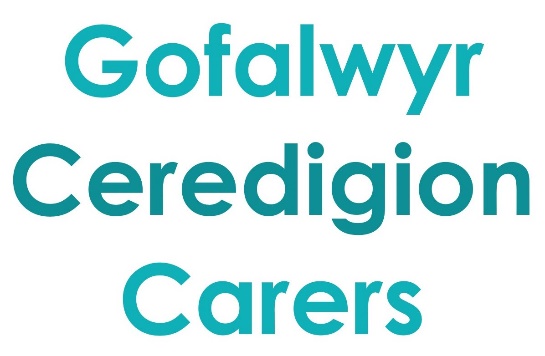 Young Carers Outreach Workers2 Posts covering North Ceredigion or South CeredigionSALARY: £21,600-£23,410 per annum pro rata (salary scale currently under review)HOURS: 21 per weekLENGTH OF CONTRACT: Funded till 31st March 2024LOCATION: Working from home with travelThis is an exciting opportunity to be part of a movement that facilitates and enables Young Carers to enjoy a greater sense of wellbeing and better life chances. We are looking for a special person who has energy and passion as well as the self-awareness and skills to support young people and families in a way that is relational, enabling and empowering? The post holder will:Listen to Young Carers to get to the heart of what matters most to them, to understand their priority outcomes  Develop bespoke support that may include a one to one work with individuals and in some cases, their family too.Support Young Carers and their families to build connections in a range of different ways including organising:Young Carers groups (face to face and ‘on-line’)Trips and experiencesMentoring linksRaise awareness and recognition with Young Carers in schools and communities   Support Young Carers to have a voice and influence on what matters most to them both individually and collectively.Collaborate effectively with volunteer and paid colleagues as well as with other organisations.This post requires an enhanced DBS check with a children's barred list check.You can read the job description, person specification and application form at: https://www.carers.cymru/ceredigiongetinvolved or call 03330 143377Deadline for applications is 9am on 31/03/22 to hr@credu.cymru Interviews scheduled to take place 05/04/2022 via Zoom.